РЕШЕНИЕ № 2 «09» марта 2022 года                                                                                   п. ОктябрьскийО внесении изменений и дополнений в Устав Октбрьского сельского муниципального образования Республики КалмыкияВ целях приведения Устава Октябрьского сельского муниципального образования Республики Калмыкия в соответствие с федеральным и республиканским законодательством, в соответствии с пунктом 1 части 10 статьи 35, статьи 44 Федерального закона от 6 октября 2003 года № 131-ФЗ «Об общих принципах организации местного самоуправления в Российской Федерации» и пунктом 1 части 1 статьи 25 Устава Октябрьского сельского муниципального образования Республики Калмыкия, Собрание депутатов Октябрьского сельского муниципального образования Республики Калмыкия решило:1. Внести в Устав Октябрьского сельского муниципального образования Республики Калмыкия от 04 мая 2017 г. № 8, (с изменениями и дополнениями от 21.11.2017 г. № 14, от 23.03.2018 г. № 5, от 26.11.2018 г. № 13, от 14.05.2019 г. № 12, от 28.11.2019 г. № 19, от 26.04.2021 г. № 9), следующие изменения и дополнения:1) пункт 9 части 1 статьи 7 изложить в следующей редакции:«9) утверждение правил благоустройства территории поселения, осуществление муниципального контроля в сфере благоустройства, предметом которого является соблюдение правил благоустройства территории поселения, требований к обеспечению доступности для инвалидов объектов социальной, инженерной и транспортной инфраструктур и предоставляемых услуг, организация благоустройства территории поселения в соответствии с указанными правилами;»;2) часть 2 статьи 10 изложить в следующей редакции:«2. Организация и осуществление видов муниципального контроля регулируются Федеральным законом от 31 июля 2020 года №248-ФЗ «О государственном контроле (надзоре) и муниципальном контроле в Российской Федерации». В соответствии с частью 9 статьи 1 указанного Федерального закона муниципальный контроль подлежит осуществлению при наличии в границах муниципального образования объектов соответствующего вида контроля.»;3) дополнить статью 16.1 следующими словами «с соблюдением требований законодательства»;4) в статье 18: часть 2 изложить в следующей редакции:«2. Порядок организации и проведения публичных слушаний, общественных обсуждений определяется нормативным правовым актом Собрания депутатов и должен предусматривать заблаговременное оповещение жителей муниципального образования о времени и месте проведения публичных слушаний, заблаговременное ознакомление с проектом муниципального правового акта, в том числе посредством его размещения на официальном сайте органа местного самоуправления в информационно-телекоммуникационной сети «Интернет» или в случае, если орган местного самоуправления не имеет возможности размещать информацию о своей деятельности в информационно-телекоммуникационной сети «Интернет», на официальном сайте субъекта Российской Федерации или муниципального образования с учетом положений Федерального закона от 9 февраля 2009 года № 8-ФЗ «Об обеспечении доступа к информации о деятельности государственных органов и органов местного самоуправления» (далее - официальный сайт), возможность представления жителями муниципального образования своих замечаний и предложений по вынесенному на обсуждение проекту муниципального правового акта, в том числе посредством официального сайта, другие меры, обеспечивающие участие в публичных слушаниях жителей муниципального образования, опубликование (обнародование) результатов публичных слушаний, включая мотивированное обоснование принятых решений, в том числе посредством их размещения на официальном сайте.»;в части 3 слова «общественные обсуждения или публичные слушания, порядок организации и проведения которых определяется нормативным правовым актом Собрания депутатов с учетом положений законодательства» заменить словами «публичные слушания или общественные обсуждения в соответствии с законодательством».	5) в статье 28:а) часть 6 изложить в следующей редакции:«6. Выборное должностное лицо местного самоуправления не может быть депутатом Государственной Думы Федерального Собрания Российской Федерации, сенатором Российской Федерации, депутатом законодательных (представительных) органов государственной власти субъектов Российской Федерации, занимать иные государственные должности Российской Федерации, государственные должности субъектов Российской Федерации, а также должности государственной гражданской службы и должности муниципальной службы, если иное не предусмотрено федеральными законами. Выборное должностное лицо местного самоуправления не может одновременно исполнять полномочия депутата представительного органа муниципального образования, за исключением случаев, установленных Федеральным законом «Об общих принципах организации местного самоуправления в Российской Федерации», иными федеральными законами».;б) в части 9 в абзаце третьем после слов «выборного должностного лица местного самоуправления» дополнить словами «или применении в отношении указанных лиц иной меры ответственности»;6) в статье 30:в пункте 4 части 1 слово «настоящего» исключить;пункт 9 части 1 изложить в следующей редакции:«9) прекращения гражданства Российской Федерации либо гражданства иностранного государства - участника международного договора российской Федерации, в соответствии с которым иностранный гражданин имеет право быть избранным в органы местного самоуправления, наличия гражданства(подданства) иностранного государства либо вида на жительство или иного документа, подтверждающего право на постоянное проживание на территории иностранного государства гражданина Российской Федерации либо иностранного гражданина, имеющего право на основании международного договора Российской Федерации быть избранным  в органы местного самоуправления, если иное не предусмотрено международным договором Российской Федерации;»7) часть 5 статьи 32 признать утратившим силу;8) пункт 7 части 1 статьи 33 изложить в следующей редакции:«7) прекращения гражданства Российской Федерации либо гражданства иностранного государства - участника международного договора российской Федерации, в соответствии с которым иностранный гражданин имеет право быть избранным в органы местного самоуправления, наличия гражданства(подданства) иностранного государства либо вида на жительство или иного документа, подтверждающего право на постоянное проживание на территории иностранного государства гражданина Российской Федерации либо иностранного гражданина, имеющего право на основании международного договора Российской Федерации быть избранным  в органы местного самоуправления, если иное не предусмотрено международным договором Российской Федерации;»9) в части 1 статьи 35:а) пункт 12 изложить в следующей редакции:«12) осуществление муниципального контроля в сфере благоустройства, предметом которого является соблюдение правил благоустройства территории поселения, требований к обеспечению доступности для инвалидов объектов социальной, инженерной и транспортной инфраструктур и предоставляемых услуг, организация благоустройства территории поселения в соответствии с указанными правилами;»;б) дополнить пунктом  27.2 следующего содержания:27.2) осуществление полномочий органов местного самоуправления, предусмотренных Федеральным законом от 01 апреля 2020 г. №69- ФЗ «О защите и поощрении капиталовложений в Российской Федерации»;10) второе предложение части 6 статьи 38 изложить в следующей редакции:«Глава муниципального образования обязан опубликовать (обнародовать) зарегистрированные Устав муниципального образования, решение о внесении изменений и дополнений в Устав в течении 7 дней со дня поступления из Управления Министерства юстиции Российской Федерации по Республике Калмыкия уведомления о включении сведений об Уставе муниципального образования, решений о внесении изменений и дополнений в Устав муниципального образования в государственный реестр уставов муниципальных образований Республики Калмыкия, предусмотренного частью 6 статьи 4 Федерального закона от 21 июля 2005 г. №97-ФЗ «О государственной регистрации уставов муниципальных образований».»;11) дополнить статьей 55.1 следующего содержания:«Статья 55.1. Финансовое и иное обеспечение реализации инициативных проектов1. Источником финансового обеспечения реализации инициативных проектов, предусмотренных статьей 11 настоящего Устава, являются предусмотренные решением о бюджете сельского муниципального образования бюджетные ассигнования на реализацию инициативных проектов, формируемых в том числе с учетом объемов инициативных платежей и (или) межбюджетных трансфертов из республиканского бюджета, предоставленных в целях финансового обеспечения, соответствующего сельского муниципального поселения.2. В случае если инициативный проект не был реализован, инициативные платежи подлежат возврату лицам (в том числе организациям) осуществившим их перечисление в бюджет сельского муниципального района. В случае образования по итогам реализации инициативного проекта остатка инициативных платежей, не использованных в целях реализации инициативного проекта, указанные платежи подлежат возврату лицам (в том числе организациям), осуществившим их перечисление в бюджет сельского муниципального образования.  Порядок расчета и возврата сумм инициативных платежей, подлежащих возврату лицам (в том числе организациям), осуществившим их перечисление в бюджет сельского муниципального образования, определяется решением Собрания депутатов сельского муниципального образования.3. Реализация инициативных проектов может обеспечиваться также в форме добровольного имущественного и (или) трудового участия заинтересованных лиц.».2. Главе (ахлачи) Октябрьского сельского муниципального образования Республики Калмыкия  представить настоящее решение в порядке, установленном Федеральным законом от 21 июля 2005 г. № 97-ФЗ «О государственной регистрации уставов муниципальных образований», на государственную регистрацию.3. Опубликовать (обнародовать) настоящее решение после его государственной регистрации.4. Настоящее решение, за исключением пунктов 2, 3 вступает в силу со дня его официального опубликования (обнародования).Пункты 2, 3 настоящего решения вступают в силу со дня его подписания.Председатель Собрания депутатовОктябрьского сельскогомуниципального образованияРеспублики Калмыкия                                                                                       Н.Б. Хатаев                                Глава (ахлачи) Октябрьского сельскогомуниципального образованияРеспублики Калмыкия                                                                                   С.Н. НамысовХАЛЬМГ ТАҢҺЧИН         ОКТЯБРСК СЕЛƏНƏМУНИЦИПАЛЬН БYРДЭЦИИН      ДЕПУТАТНЫРИН ХУРЫГ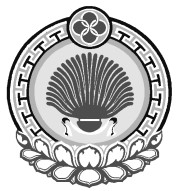 ОКТЯБРЬСКОЕ СЕЛЬСКОЕ     МУНИЦИПАЛЬНОЕОБРАЗОВАНИЕРЕСПУБЛИКИ КАЛМЫКИЯ СОБРАНИЕ ДЕПУТАТОВ359022, Республика Калмыкия, пос. Октябрьский, ул.Центральная,15тел/факс/84745/93221 Tishenko1970@bk.ru359022, Республика Калмыкия, пос. Октябрьский, ул.Центральная,15тел/факс/84745/93221 Tishenko1970@bk.ru359022, Республика Калмыкия, пос. Октябрьский, ул.Центральная,15тел/факс/84745/93221 Tishenko1970@bk.ru